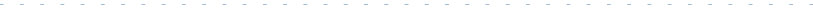 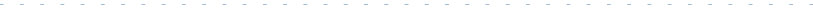 «ゲスト名入力欄» «敬称入力欄»«メッセージ（席札用）»«メッセージ（席札用）»«メッセージ（席札用）»«Next Record»«ゲスト名入力欄» «敬称入力欄»«メッセージ（席札用）»«メッセージ（席札用）»«メッセージ（席札用）»«Next Record»«ゲスト名入力欄» «敬称入力欄»«メッセージ（席札用）»«メッセージ（席札用）»«メッセージ（席札用）»